6. Rovinné obrazce, obsahy a obvodyTrojúhelník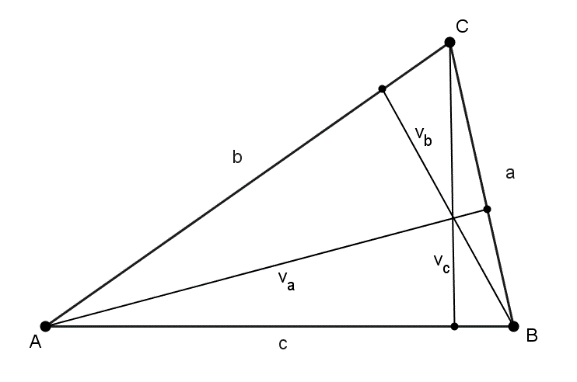 Rovnoběžník	Kosočtverec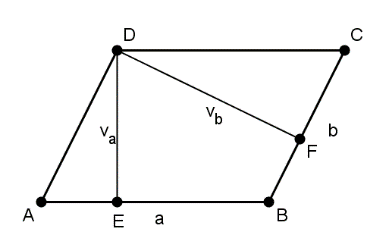 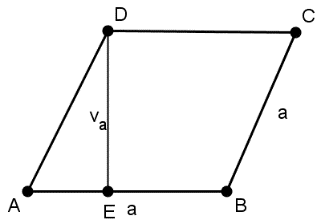 Čtverec	Obdélník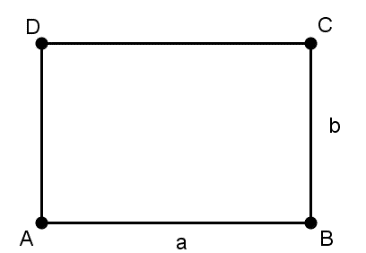 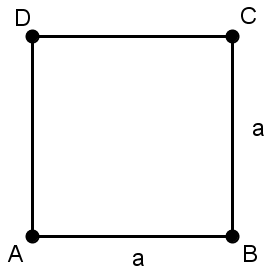 Lichoběžník		Kruh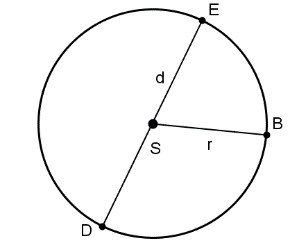 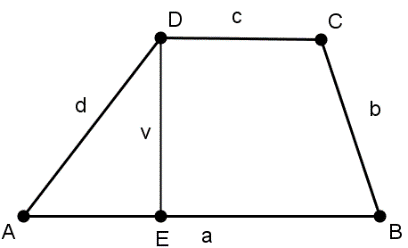 Pythagorova věta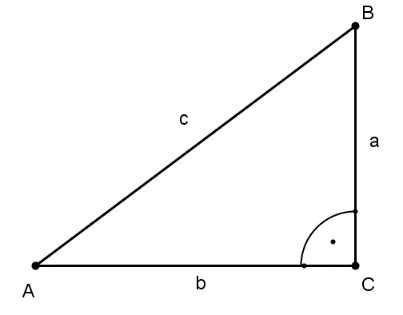 Přepona na druhou se rovná jedna odvěsna na druhou plus druhá odvěsna na druhou.Vypočítejte délku strany čtverce a jeho obvod, je-li obsah čtverce 225 cm2.	 [a =15 cm, o = 60 cm]Zahrada obdélníkového tvaru má delší stranu 2x větší než kratší stranu. Délka plotu kolem zahrady je 116,4 m. Určete rozměry zahrady. 	[38,8 m, 19,4 m]Základna rovnoramenného trojúhelníku je 10 cm, obsah 60 cm2. Vypočítejte obvod tohoto trojúhelníku.	 [o = 36 cm]Mějme obdélníkovou desku o rozměrech 2 m a 1 m. Jaký obsah bude mít největší trojúhelník, který z ní můžeme vyříznout?	[1 m2]Jak dlouhý ocelový pás potřebujeme na zhotovení kruhové obruče o průměru 1 m?	 [3,14 m]Hliníkový kotouč elektroměru o průměru 8 cm má na okraji červeně vyznačený bod. Jakou dráhu urazí tento bod za 2 hodiny, otočí-li se kotouč v průměru 20x za 1 minutu? Výsledek uveďte v m. 	Lichoběžník KLMN je sestaven z rovnoramenného trojúhelníku KPN a rovnoběžníku LMNP. Platí:  Vypočtěte obsah a obvod lichoběžníku. 	[S=240 cm2, o = 66 cm]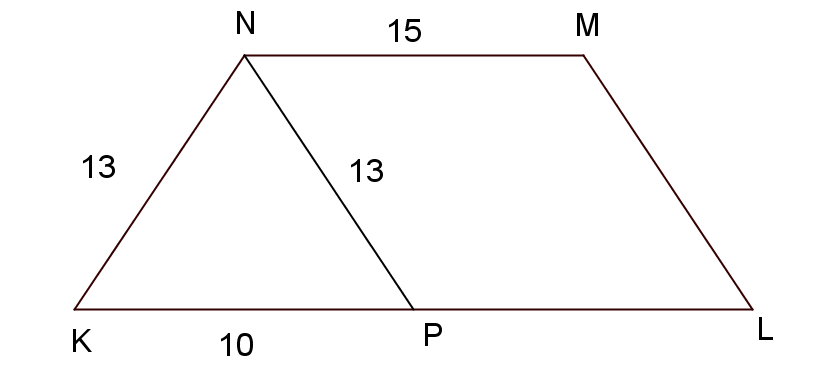 Určete obsah útvaru složeného ze tří půlkruhů a jednoho obdélníku, jestliže delší strana obdélníku a = 20 cm a kratší strana b = .	[435,5 cm2]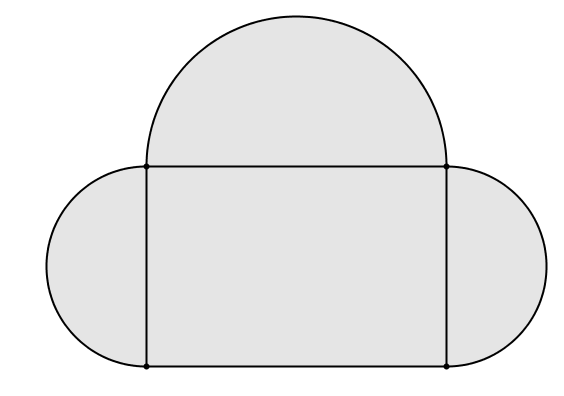 Mezi dvěma rovnoběžkami jsou nakresleny dva trojúhelníky, porovnejte jejich obsahy a zakroužkujte správnou možnost.                                                                                                      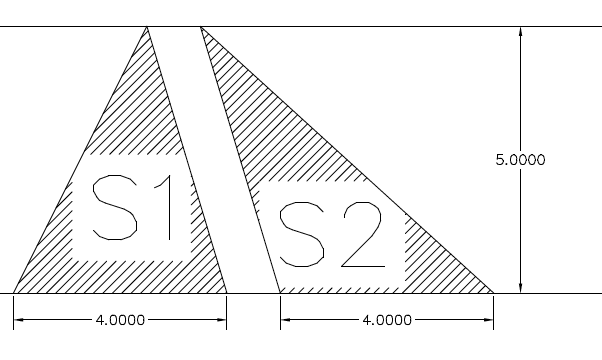    		ANO-NE		ANO-NE		ANO-NEDélka odvěsny AC pravoúhlého trojúhelníku ABC s pravým úhlem u vrcholu C je 12 cm. Na druhé odvěsně BC leží bod D. Obsah tupoúhlého trojúhelníku ADB je 48 cm2. Vypočtěte délku strany BD tupoúhlého trojúhelníku ABD.	 [8 cm]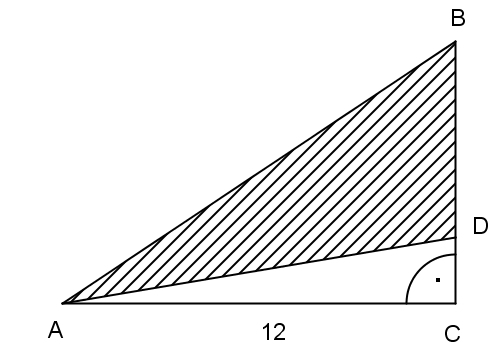 Do čtverce o straně  a = 2 m jsou vepsány čtyři čtvrtkružnice. Vypočtěte obsah vyšrafovaného obrazce. 	[0,86 m2]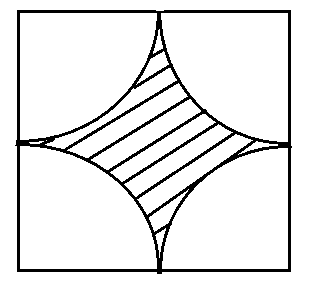 Ve čtvercové síti jsou zobrazeny rovinné obrazce. Délka strany jednoho čtverce v mřížce je 1 cm.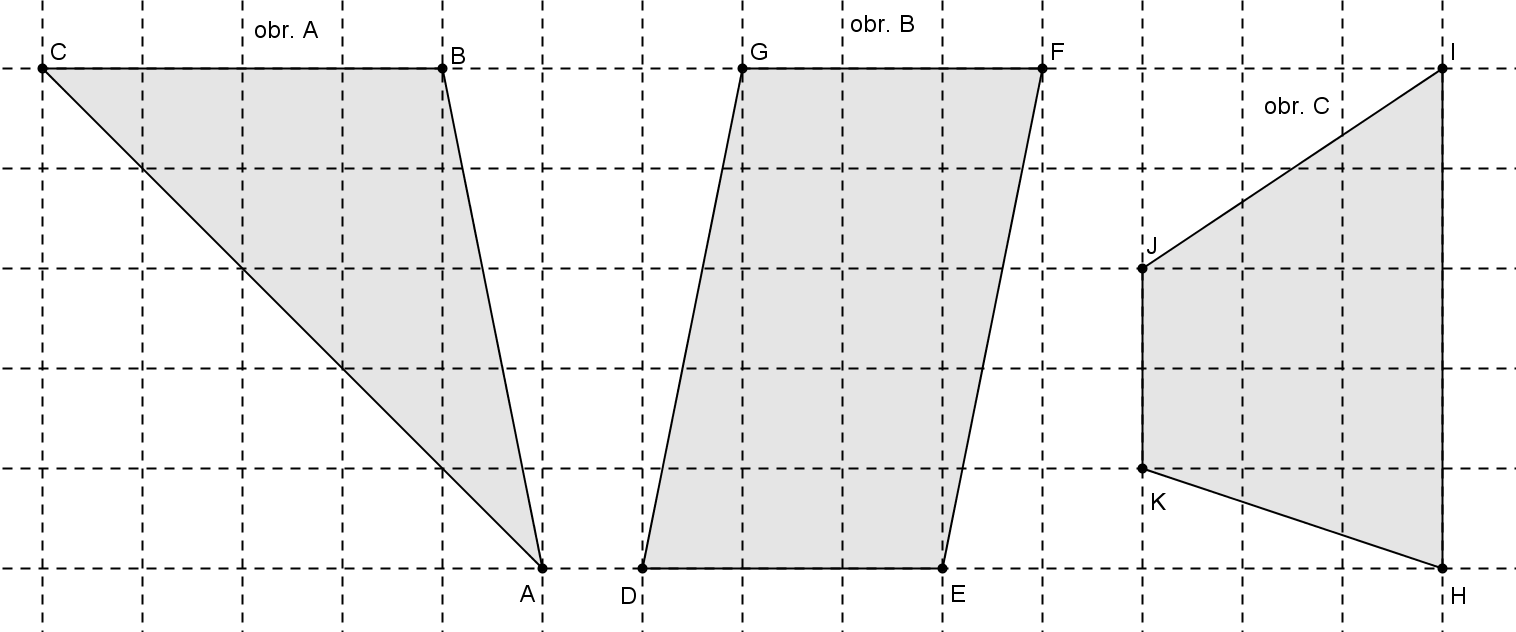 Název rovinného obrazce na obrázku C je  					Vypočtěte obsahy jednotlivých rovinných obrazců.					13. Obdélník o straně 10 cm a 4 cm je rozdělen na 10 shodných čtverců. Vypočtěte obsah vyšrafovaného obrazce (loď), ve výsledku uveďte jednotky.		[20 cm2]14.  Vypočtěte výměru parcely tvaru kosočtverce, je-li jeho strana 50 m a vzdálenost rovnoběžných stran je 22 m.	[1100 m2]